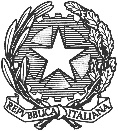 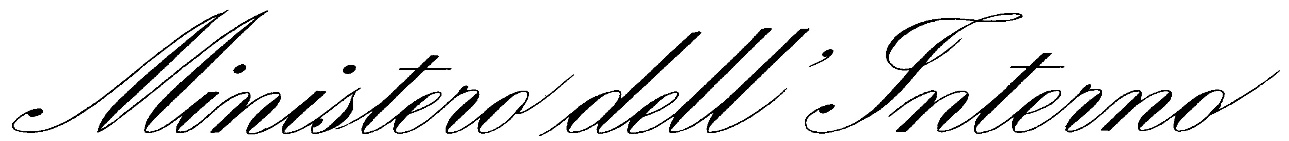 DIPARTIMENTO DELLA PUBBLICA SICUREZZADIREZIONE CENTRALE PER GLI AFFARI GENERALI E LE POLITICHE DEL PERSONALE DELLA POLIZIA DI STATOCap. 2585 – p.g. 1- BILANCIO DELLO STATOCONTRIBUTI ASSISTENZIALI IN FAVORE DEL PERSONALE DELLA POLIZIA DI STATO IN SERVIZIO, DI QUELLO CESSATO DAL SERVIZIO E DELLE LORO FAMIGLIEDecreto direttoriale n. 2/2023 del 18/04/2023n. posizionedataimportomotivazione318/04/2023euro 1.856,00spese di cura1218/04/2023 euro 1.000,00contingenti difficoltà economiche1318/04/2023euro 1.000,00contingenti difficoltà economiche1418/04/2023euro 1.000,00contingenti difficoltà economiche1518/04/2023   euro 2.291,00atti di ritorsione1618/04/2023euro 1.200,00decesso figlio1818/04/2023euro 1.271,00spese di cura2218/04/2023euro 1.517,00spese di cura2418/04/2023euro 1.000,00contingenti difficoltà economiche2518/04/2023euro 1.200,00decesso coniuge2618/04/2023euro 1.000,00contingenti difficoltà economiche2718/04/2023euro 1.000,00contingenti difficoltà economiche2818/04/2023euro 1.200,00contingenti difficoltà economiche2918/04/2023euro 1.000,00contingenti difficoltà economiche3118/04/2023euro 1.200,00decesso coniuge3218/04/2023euro 1.000,00contingenti difficoltà economiche3518/04/2023euro 1.000,00contingenti difficoltà economiche3918/04/2023euro 1.491,00spese di cura4118/04/2023euro 1.200,00decesso coniuge